Številka: 011-14/2018Datum:   10.9.2018 Z  A  P  I S  N  I  K6.  redne seje Pododbora za lokalno samoupravo in toponomastiko,ki je bila v ponedeljek, 9. aprila 2018, s pričetkom ob 16.00 uri, v sejni sobi pritličja na Sončnem nabrežju 8 v Izoli.Prisotni člani: Edi Grbec, Vinko Gregorič, Mario Carboni, , Vanda Zajc;Odsotni člani: Amina Dudine, Sebastjan Morato, Maks Filipčič ( opr);Ostali prisotni: Felice Žiža, Polonca Skendžič in Mirjam Mlekuž;Predsednik ugotovi prisotnost članov Pododbora. Prisotni so (4) člani od osmih(8), Pododbor je sklepčen..Predsednik je prebral Dnevni red, na katerega ni bilo pripomb. Predsednik je dal na glasovanje predlog dnevnega reda, ki so ga nato člani soglasno potrdili.Dnevni red:Potrditev zapisnika 5. redne seje Prehodni elaborat o zgodovinskem poimenovanju ulic v IzoliInformacija o realizaciji poimenovanja neimenovanega parka ob Velikem trgu po slikarju Borisu BenčičuRaznoK točki 1. Potrditev zapisnika 5. redne seje Pododbora za lokalno samoupravo in toponomastikoPredsednik je prisotne vprašal, če imajo pripombe na zapisnik 5. redne seje Pododbora za lokalno samoupravo in toponomastiko, ki so ga prejeli z vabilom.Ker ni bilo razprave, so člani soglasno potrdili zapisnik 5. redne seje Pododbora za lokalno samoupravo in toponomastiko.K točki 2Prehodni elaborat o zgodovinskem poimenovanju ulic v IzoliFelice Žiža je kot predstavnik predlagatelja predstavil zamisel o zgodovinskem poimenovanju ulic v starem mestne jedru. Povedal je, da mnenje še ni usklajeno z Amino Dudine, še vedno se namreč iščejo zgodovinski podatki, ki so različno zabeleženi, glede na zgodovinska obdobja.Člani Pododbora so se strinjali z idejo, da bi obstoječim imenom nekaterih ulic dodali tablico z zgodovinskim imenom, ki mora biti dvojezična.  Po daljši razpravi pri kateri so sodelovali vsi prisotni člani Pododbora, so prišli do zaključka, da je pravzaprav usklajeno ime ene same ulice in ni smiselno še delati zaključkov in sprejemati sklepe. Dokumentacija, ki naj bi bila osnova za zgodovinsko poimenovanje ulic je nekako zbrana in pričakovana je izdaja knjige o zgodovinski toponomastiki, kar bo dobra osnova za izpeljavo predlagane zamisli. Obveljal je dogovor, da bomo o zgodovinskih imenih ulic sklepali na naslednji seji, ki bo sklicana, ko bodo predlagatelji imeli usklajen predlog zgodovinskega poimenovanja za več ulic ( predvidoma vsaj pet ulic).K točki 3Informacija o realizaciji poimenovanju neimenovanega parka ob Velikem trgu po slikarju Borisu BenčičuPredsednik je kronološko predstavil pobudo o poimenovanju parka na Velikem trgu v park Borisa Benčiča. O pobudi so govorili že leta 2015 in nazadnje na zadnji seji Pododbora ter kasneje na Občinskem svetu, kjer so sprejeli sklep o poimenovanju neimenovanega parka ob Velikem trgu v »Park Borisa Benčiča«. Polonca Skendžić, vodja Kabineta Občine Izola je člane Pododbora seznanila z informacijo, kako naj bi situacijo izpeljali do končne realizacije. V soglasju s predlagateljem »Lista Izolani« se dogovarjajo o obliki spominske table. Obstaja že izdelana varianta table, katere osnutek nam bo Polonca poslala po mailu, da se vsi seznanimo z njo. Potem bo Občina Izola tablo naročila in plačala, predlagatelji pobude pa bodo poskrbeli za slovesnost ob postavitvi table.Predsednik Pododbora je na  vodjo kabineta naslovil vprašanje, če za postavitev table ni potreben kakšen akt ali odlok, vendar je zatrdila, da to ni potrebno.K točki 4RaznoPod točko razno ni bilo predlogov niti vprašanj, zato je predsednik sejo zaključil.Predsednik se je vsem prisotnim zahvalil za sodelovanje in sejo zaključil ob 16.50 uri.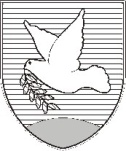 OBČINA IZOLA – COMUNE DI ISOLAOBČINSKI SVET – CONSIGLIO COMUNALEPododbor za lokalno samoupravo in toponomastikoSottocomitato per l'autonomia locale e la toponomasticaSončno nabrežje 8 – Riva del Sole 86310 Izola – IsolaTel: 05 66 00 100, Fax: 05 66 00 110E-mail: posta.oizola@izola.siWeb: http://www.izola.si/Zapisala:Mirjam MlekužPredsednik :Edi Grbec